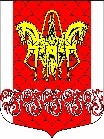 Совет депутатов муниципального образования
«Кисельнинское сельское поселение»Волховского муниципального района 
Ленинградской областичетвертого созывапротокол заседания № 0109 февраля 2022 года                                                                         д. КисельняНачало заседания – 15 часов 00 мин.Установленная численность депутатов – 10Зарегистрировано депутатов – 7:Петров Р.А.Киселев В.В.Абаканович Т.А.Абаканович Т.Я.Михайлов С.А.Михайлов С.Н.Никулина И.Н.Отсутствуют – Сарнавина А.С., Сабурова Т.В., Ионова Н.Г.Кворум имеется.Председательствующий, глава МО Кисельнинское СП,  Киселев В.В. предложил открыть заседание Совета депутатов.Голосовали: «За» - единогласно.ПОВЕСТКА ДНЯО внесении изменений в решение от 15.12.2021 года № 46 «О бюджете МО Кисельнинское СП на 2022 года и плановый период 2023-2024 г.г.» в части ремонта кровли  на котельной  в д. Кисельня по ул. Центральная, д. 27Председательствующий предложил утвердить повестку дня.Голосовали: «За» - единогласно.Вопрос повестки дня: вступительное слово взял председательствующий.  Далее председательствующий предоставил слово Румянцевой О.А., заведующей сектором экономики, финансов, бухгалтерии, муниципального заказа и Тепниной С.А., заведующей сектором по общим и социальным вопросам, безопасности, ЖКХ, которые доложили по существу вопроса. Председательствующий предложил голосовать за данный проект решения.Голосовали: «За» - единогласно. Решение принято. Председательствующий предложил закрыть заседание  совета депутатов.Голосовали: «За» - единогласно. Заседание закончено.Глава МО Кисельнинское СП               ____________В.В. КиселевСекретарь                                                ____________  Т.А. Абаканович 